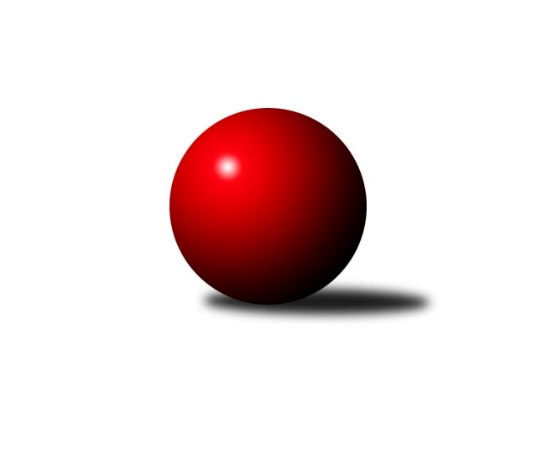 Č.14Ročník 2022/2023	12.2.2023Nejlepšího výkonu v tomto kole: 3211 dosáhlo družstvo: TJ Sokol Plzeň VPřebor Plzeňského kraje 2022/2023Výsledky 14. kolaSouhrnný přehled výsledků:TJ Sokol Díly A	- SKK Rokycany C	3:5	2539:2598	11.0:13.0	11.2.SK Škoda VS Plzeň B	- TJ Sokol Plzeň V	2:6	3149:3211	11.0:13.0	11.2.TJ Sokol Kdyně B	- TJ Sokol Pec pod Čerchovem	7:1	3031:2753	19.0:5.0	11.2.TJ Havlovice B	- TJ Sokol Újezd sv. Kříže	4:4	2412:2470	8.0:16.0	11.2. Holýšov C	- TJ Slavoj Plzeň B		dohrávka		26.3.Tabulka družstev:	1.	TJ Sokol Plzeň V	12	11	0	1	74.0 : 22.0 	186.5 : 101.5 	 2846	22	2.	TJ Sokol Kdyně B	12	9	1	2	68.0 : 28.0 	186.5 : 101.5 	 2855	19	3.	SK Škoda VS Plzeň B	13	9	0	4	69.0 : 35.0 	177.5 : 134.5 	 2789	18	4.	TJ Dobřany B	12	8	1	3	62.0 : 34.0 	167.5 : 120.5 	 2670	17	5.	TJ Sokol Újezd sv. Kříže	12	7	1	4	54.0 : 42.0 	150.5 : 137.5 	 2717	15	6.	TJ Slavoj Plzeň B	12	7	1	4	48.0 : 48.0 	150.0 : 138.0 	 2748	15	7.	SKK Rokycany C	13	5	0	8	39.0 : 65.0 	140.5 : 171.5 	 2734	10	8.	Holýšov C	11	4	0	7	36.0 : 52.0 	121.5 : 142.5 	 2613	8	9.	TJ Sokol Díly A	13	4	0	9	46.0 : 58.0 	144.5 : 167.5 	 2662	8	10.	TJ Havlovice B	13	1	2	10	33.0 : 71.0 	113.5 : 198.5 	 2717	4	11.	TJ Sokol Pec pod Čerchovem	13	0	0	13	15.0 : 89.0 	93.5 : 218.5 	 2501	0Podrobné výsledky kola:	 TJ Sokol Díly A	2539	3:5	2598	SKK Rokycany C	Jan Dufek	146 	 72 	 159 	54	431 	 3:1 	 405 	 132	67 	 146	60	Pavel Andrlík st.	Jaroslav Jílek	140 	 45 	 142 	62	389 	 0:4 	 458 	 153	81 	 152	72	Pavel Andrlík ml.	Jaromír Duda	141 	 62 	 152 	84	439 	 3:1 	 417 	 154	53 	 141	69	Marta Kořanová	Karel Řezníček	139 	 45 	 152 	63	399 	 1:3 	 473 	 163	95 	 144	71	Miroslav Novák	Jaroslav Pittr	139 	 54 	 155 	96	444 	 2:2 	 396 	 149	79 	 114	54	Jan Ungr	Jiří Jílek	149 	 52 	 157 	79	437 	 2:2 	 449 	 172	72 	 137	68	Ladislav Moulisrozhodčí: Jaroslav JílekNejlepší výkon utkání: 473 - Miroslav Novák	 SK Škoda VS Plzeň B	3149	2:6	3211	TJ Sokol Plzeň V	Michal Müller	119 	 126 	 136 	124	505 	 2:2 	 506 	 115	111 	 145	135	Jiří Šašek *1	Ivana Zíková	112 	 139 	 137 	108	496 	 2:2 	 484 	 130	98 	 136	120	Ivan Vladař	Miloslav Kolařík	118 	 110 	 134 	126	488 	 0:4 	 578 	 145	150 	 151	132	Jiří Vícha	Karel Uxa	132 	 139 	 139 	145	555 	 4:0 	 483 	 121	112 	 119	131	Martin Karkoš	František Zügler	133 	 146 	 134 	139	552 	 1:3 	 603 	 178	152 	 131	142	Jaroslav Pejsar	Ljubica Müllerová	154 	 146 	 126 	127	553 	 2:2 	 557 	 153	120 	 142	142	Ladislav Filekrozhodčí: Karel Majnerstřídání: *1 od 61. hodu Tomáš PalkaNejlepší výkon utkání: 603 - Jaroslav Pejsar	 TJ Sokol Kdyně B	3031	7:1	2753	TJ Sokol Pec pod Čerchovem	Václav Kuželík	127 	 137 	 111 	107	482 	 1:3 	 502 	 140	119 	 129	114	Filip Housar	Josef Fidrant	128 	 120 	 123 	115	486 	 3:1 	 453 	 125	88 	 119	121	Petr Špaček	Jiří Dohnal	130 	 123 	 139 	130	522 	 4:0 	 413 	 91	103 	 106	113	Jiřina Hrušková	Jaroslav Löffelmann	137 	 135 	 141 	133	546 	 4:0 	 460 	 126	105 	 98	131	Karolína Janková	Jana Pytlíková	123 	 133 	 125 	106	487 	 4:0 	 450 	 107	128 	 115	100	Lenka Psutková	Jiří Götz	117 	 128 	 128 	135	508 	 3:1 	 475 	 114	125 	 134	102	Jan Kapicrozhodčí: Jiří GötzNejlepší výkon utkání: 546 - Jaroslav Löffelmann	 TJ Havlovice B	2412	4:4	2470	TJ Sokol Újezd sv. Kříže	Václav Schiebert	130 	 44 	 121 	52	347 	 0:4 	 427 	 152	54 	 134	87	Oldřich Jankovský	Lukáš Jírovec	156 	 79 	 163 	63	461 	 2:2 	 445 	 148	96 	 131	70	Václav Praštil	Jiří Pivoňka ml.	157 	 45 	 143 	53	398 	 2:2 	 396 	 136	52 	 138	70	Blanka Kondrysová	Jan Pangrác	133 	 54 	 151 	63	401 	 2:2 	 391 	 148	63 	 138	42	Petr Šabek	Štěpánka Peštová	142 	 60 	 151 	60	413 	 2:2 	 393 	 147	54 	 131	61	Miroslav Pivoňka	Gabriela Bartoňová	141 	 42 	 147 	62	392 	 0:4 	 418 	 144	54 	 149	71	Věra Horvátovározhodčí: Jiří Pivoňka st.Nejlepší výkon utkání: 461 - Lukáš JírovecPořadí jednotlivců:	jméno hráče	družstvo	celkem	plné	dorážka	chyby	poměr kuž.	Maximum	1.	Jiří Vícha 	TJ Sokol Plzeň V	574.54	370.8	203.7	2.0	7/7	(616.8)	2.	Jaroslav Pejsar 	TJ Sokol Plzeň V	547.40	363.1	184.3	4.5	7/7	(603)	3.	Josef Fidrant 	TJ Sokol Kdyně B	542.03	367.8	174.3	6.2	6/7	(570)	4.	Ljubica Müllerová 	SK Škoda VS Plzeň B	538.77	365.8	172.9	4.3	7/8	(569)	5.	Jakub Solfronk 	TJ Dobřany B	531.43	364.2	167.2	5.0	7/7	(544)	6.	Ladislav Filek 	TJ Sokol Plzeň V	528.56	362.9	165.6	5.6	7/7	(570)	7.	Jiří Jílek 	TJ Sokol Díly A	522.75	363.4	159.4	8.5	8/8	(569)	8.	Václav Praštil 	TJ Sokol Újezd sv. Kříže	522.06	363.5	158.5	7.3	7/7	(574.8)	9.	Roman Drugda 	TJ Slavoj Plzeň B	521.99	365.4	156.6	9.0	6/6	(556.8)	10.	František Zügler 	SK Škoda VS Plzeň B	521.09	357.9	163.2	8.1	8/8	(554)	11.	Marek Eisman 	TJ Dobřany B	520.98	359.6	161.4	5.1	6/7	(562.8)	12.	Ladislav Moulis 	SKK Rokycany C	520.91	358.5	162.4	7.8	7/7	(573)	13.	Jaroslav Löffelmann 	TJ Sokol Kdyně B	520.40	358.8	161.6	6.8	6/7	(546)	14.	Václav Hranáč 	TJ Slavoj Plzeň B	517.92	349.8	168.2	6.9	6/6	(566)	15.	Roman Chlubna 	 Holýšov C	515.73	353.7	162.0	7.6	8/8	(562.8)	16.	Jiří Dohnal 	TJ Sokol Kdyně B	514.83	348.8	166.0	6.9	7/7	(586)	17.	Miroslav Pivoňka 	TJ Sokol Újezd sv. Kříže	514.60	362.7	151.9	9.2	7/7	(559)	18.	Jiří Götz 	TJ Sokol Kdyně B	514.57	353.5	161.0	5.4	6/7	(571.2)	19.	Kamila Marčíková 	TJ Slavoj Plzeň B	513.00	349.0	164.0	6.4	5/6	(557)	20.	Martin Šubrt 	TJ Havlovice B	509.84	361.6	148.2	9.0	5/6	(534)	21.	Václav Kuželík 	TJ Sokol Kdyně B	509.18	345.4	163.8	8.9	7/7	(583)	22.	Jana Pytlíková 	TJ Sokol Kdyně B	507.69	345.6	162.1	6.0	6/7	(571)	23.	Jiří Baloun 	TJ Dobřany B	506.46	351.6	154.9	6.1	7/7	(555)	24.	Michal Müller 	SK Škoda VS Plzeň B	505.44	341.3	164.2	8.8	7/8	(530)	25.	Oldřich Jankovský 	TJ Sokol Újezd sv. Kříže	504.80	351.7	153.1	12.1	7/7	(523)	26.	Petr Šabek 	TJ Sokol Újezd sv. Kříže	502.49	349.5	153.0	10.6	7/7	(589.2)	27.	Ivana Zíková 	SK Škoda VS Plzeň B	501.60	356.0	145.6	6.8	8/8	(543)	28.	Miroslav Novák 	SKK Rokycany C	500.16	346.7	153.5	10.7	7/7	(567.6)	29.	Tomáš Palka 	TJ Sokol Plzeň V	497.71	342.5	155.2	9.7	5/7	(547)	30.	Josef Šnajdr 	TJ Dobřany B	496.45	355.3	141.2	10.3	6/7	(534)	31.	Martin Karkoš 	TJ Sokol Plzeň V	495.74	347.0	148.8	11.4	5/7	(567)	32.	Jan Kučera 	TJ Dobřany B	495.48	351.7	143.8	7.6	5/7	(523.2)	33.	Pavel Andrlík  st.	SKK Rokycany C	494.13	341.8	152.4	11.3	7/7	(555)	34.	Věra Horvátová 	TJ Sokol Újezd sv. Kříže	492.46	344.9	147.5	7.1	7/7	(517.2)	35.	Adam Ticháček 	TJ Havlovice B	492.03	343.3	148.7	9.9	6/6	(511.2)	36.	Jana Kotroušová 	TJ Slavoj Plzeň B	488.11	341.3	146.8	9.1	6/6	(527)	37.	Jan Dufek 	TJ Sokol Díly A	487.48	343.9	143.6	13.0	8/8	(518)	38.	Jiří Pivoňka  ml.	TJ Havlovice B	487.37	338.5	148.9	12.0	6/6	(534)	39.	Jaroslav Pittr 	TJ Sokol Díly A	485.20	343.8	141.4	10.8	8/8	(574.8)	40.	Michal Drugda 	TJ Slavoj Plzeň B	483.26	344.6	138.6	13.7	5/6	(517)	41.	Jaromír Byrtus 	TJ Sokol Díly A	482.97	341.3	141.7	9.7	7/8	(520.8)	42.	Jan Kapic 	TJ Sokol Pec pod Čerchovem	482.03	338.5	143.5	10.8	7/8	(528)	43.	Miloslav Kolařík 	SK Škoda VS Plzeň B	481.34	332.8	148.5	9.5	7/8	(537)	44.	Tatiana Maščenko 	 Holýšov C	481.05	341.7	139.4	12.0	8/8	(531.6)	45.	Bohumil Jirka 	 Holýšov C	480.44	332.5	148.0	13.4	8/8	(520)	46.	Pavel Kalous 	TJ Sokol Pec pod Čerchovem	474.48	331.0	143.5	11.5	6/8	(507.6)	47.	Gabriela Bartoňová 	TJ Havlovice B	470.67	333.3	137.3	11.6	6/6	(501.6)	48.	Karolína Janková 	TJ Sokol Pec pod Čerchovem	464.67	331.2	133.5	11.9	6/8	(498)	49.	Miroslav Špoták 	TJ Havlovice B	464.10	323.3	140.8	13.1	4/6	(524.4)	50.	Jiří Myslík 	 Holýšov C	460.69	326.5	134.2	14.9	7/8	(529.2)	51.	Jiří Pivoňka  st.	TJ Havlovice B	460.46	323.5	137.0	13.6	5/6	(510)	52.	Pavlína Lampová 	 Holýšov C	457.75	326.0	131.8	15.1	6/8	(490.8)	53.	Petr Špaček 	TJ Sokol Pec pod Čerchovem	457.57	325.5	132.1	14.9	6/8	(487.2)	54.	Václav Webr 	SKK Rokycany C	444.68	326.6	118.1	19.3	5/7	(504)	55.	Jan Ungr 	SKK Rokycany C	443.83	314.8	129.1	14.3	7/7	(475.2)	56.	Jaroslav Čermák 	 Holýšov C	441.90	322.5	119.4	16.1	6/8	(504)	57.	Jiřina Hrušková 	TJ Sokol Pec pod Čerchovem	437.47	313.0	124.5	15.6	6/8	(476)	58.	Hana Vosková 	TJ Slavoj Plzeň B	429.90	306.4	123.5	18.7	4/6	(466.8)		Pavel Andrlík  ml.	SKK Rokycany C	578.30	383.5	194.8	2.4	2/7	(620)		Jan Pešek 	TJ Slavoj Plzeň B	569.50	375.0	194.5	6.5	2/6	(589)		Lukáš Jaroš 	SK Škoda VS Plzeň B	542.59	359.4	183.2	7.4	5/8	(571.2)		Jakub Kovářík 	TJ Slavoj Plzeň B	539.00	368.5	170.5	5.5	2/6	(550)		Michal Pilař 	SKK Rokycany C	531.00	367.0	164.0	10.0	1/7	(531)		Jaromír Duda 	TJ Sokol Díly A	528.90	358.8	170.1	5.5	2/8	(531)		Petr Bohuslav 	SKK Rokycany C	528.00	342.0	186.0	5.0	1/7	(528)		Jan Lommer 	TJ Sokol Kdyně B	528.00	360.0	168.0	10.0	1/7	(528)		Lukáš Pittr 	TJ Sokol Díly A	527.50	356.9	170.6	6.7	4/8	(533)		Iveta Kouříková 	TJ Sokol Díly A	526.80	361.8	165.0	7.8	1/8	(562.8)		Lukáš Jírovec 	TJ Havlovice B	521.20	358.0	163.2	6.8	1/6	(553.2)		Petr Kučera 	TJ Dobřany B	518.70	356.4	162.3	6.3	2/7	(543)		Tomáš Havel 	SKK Rokycany C	516.00	344.0	172.0	6.0	1/7	(516)		Ivan Vladař 	TJ Sokol Plzeň V	511.25	345.9	165.4	5.8	4/7	(534)		Jiří Vavřička 	SKK Rokycany C	508.85	350.4	158.5	9.9	4/7	(540)		Jiří Tauber 	TJ Sokol Plzeň V	507.20	348.1	159.1	9.3	3/7	(528)		Josef Nedoma 	TJ Havlovice B	504.60	359.9	144.8	10.6	2/6	(530.4)		Jiří Šašek 	TJ Sokol Plzeň V	503.85	349.3	154.6	9.5	3/7	(547)		Marta Kořanová 	SKK Rokycany C	502.12	351.1	151.0	9.4	4/7	(548)		Daniel Kočí 	TJ Sokol Díly A	500.20	359.7	140.5	11.7	3/8	(526.8)		Milan Laksar 	 Holýšov C	496.35	352.1	144.3	16.4	4/8	(537)		Karel Uxa 	SK Škoda VS Plzeň B	494.33	344.0	150.3	9.0	5/8	(555)		Luboš Špís 	TJ Dobřany B	493.33	345.8	147.5	8.0	4/7	(508.8)		David Wohlmuth 	SKK Rokycany C	493.00	365.0	128.0	17.0	1/7	(493)		Jan Mertl 	TJ Dobřany B	492.00	363.6	128.4	13.2	1/7	(492)		Filip Housar 	TJ Sokol Pec pod Čerchovem	489.80	347.9	142.0	12.6	4/8	(520)		Jiří Karlík 	TJ Sokol Plzeň V	487.20	346.8	140.4	12.0	1/7	(487.2)		Jana Dufková  st.	TJ Sokol Újezd sv. Kříže	486.00	346.8	139.2	16.2	1/7	(489.6)		Zdeňka Vondrysková 	TJ Sokol Újezd sv. Kříže	484.80	338.4	146.4	9.6	1/7	(484.8)		Kristýna Krumlová 	TJ Sokol Kdyně B	484.00	319.0	165.0	10.0	1/7	(484)		Karel Řezníček 	TJ Sokol Díly A	483.79	336.4	147.4	9.4	5/8	(523.2)		Jáchym Kaas 	TJ Slavoj Plzeň B	482.35	339.7	142.7	9.6	2/6	(536)		Jan Pangrác 	TJ Havlovice B	480.05	335.5	144.6	13.3	2/6	(505)		Martin Kuneš 	TJ Sokol Díly A	480.00	332.0	148.0	13.0	1/8	(480)		Štěpánka Peštová 	TJ Havlovice B	479.80	321.6	158.2	7.3	2/6	(495.6)		Lenka Psutková 	TJ Sokol Pec pod Čerchovem	479.00	339.5	139.5	13.2	5/8	(501)		Otto Sloup 	TJ Dobřany B	478.10	350.6	127.5	12.6	4/7	(534)		Miroslav Martínek 	 Holýšov C	477.60	330.0	147.6	9.6	1/8	(477.6)		Jaromír Kotas 	TJ Slavoj Plzeň B	477.00	332.0	145.0	10.0	2/6	(489)		Jaroslav Jílek 	TJ Sokol Díly A	476.57	343.8	132.7	13.2	5/8	(520.8)		Blanka Kondrysová 	TJ Sokol Újezd sv. Kříže	473.40	333.7	139.7	8.5	3/7	(498)		Ivan Böhm 	TJ Sokol Pec pod Čerchovem	471.40	333.6	137.8	11.9	3/8	(487.2)		Patrik Kolář 	TJ Sokol Plzeň V	466.00	359.0	107.0	16.0	1/7	(466)		Václav Šesták 	TJ Dobřany B	459.30	332.6	126.7	14.5	2/7	(480)		Josef Kriška 	 Holýšov C	456.00	336.0	120.0	13.8	2/8	(460.8)		Tomáš Kamínek 	TJ Sokol Újezd sv. Kříže	455.00	322.0	133.0	16.0	1/7	(455)		Alexander Kondrys 	TJ Sokol Újezd sv. Kříže	450.73	315.6	135.1	13.3	3/7	(475)		Jitka Hašková 	TJ Sokol Újezd sv. Kříže	450.00	334.8	115.2	13.2	1/7	(450)		Petr Zíka 	SK Škoda VS Plzeň B	443.00	311.0	132.0	12.0	1/8	(443)		Tereza Housarová 	TJ Sokol Pec pod Čerchovem	440.00	316.8	123.2	14.2	3/8	(474)		Tereza Krumlová 	TJ Sokol Kdyně B	427.20	307.2	120.0	15.0	2/7	(429.6)		Jaroslava Kapicová 	TJ Sokol Pec pod Čerchovem	424.52	310.5	114.0	16.0	5/8	(439)		Václav Schiebert 	TJ Havlovice B	416.40	301.2	115.2	15.6	1/6	(416.4)		Jaroslava Löffelmannová 	TJ Sokol Kdyně B	414.00	314.4	99.6	22.8	1/7	(414)		Karel Jindra 	SK Škoda VS Plzeň B	413.00	322.0	91.0	20.0	1/8	(413)Sportovně technické informace:Starty náhradníků:registrační číslo	jméno a příjmení 	datum startu 	družstvo	číslo startu24753	Filip Housar	11.02.2023	TJ Sokol Pec pod Čerchovem	2x10565	Jaromír Duda	11.02.2023	TJ Sokol Díly A	1x23779	Blanka Kondrysová	11.02.2023	TJ Sokol Újezd sv. Kříže	1x
Hráči dopsaní na soupisku:registrační číslo	jméno a příjmení 	datum startu 	družstvo	Program dalšího kola:15. kolo18.2.2023	so	8:00	TJ Slavoj Plzeň B - TJ Sokol Pec pod Čerchovem	18.2.2023	so	9:00	TJ Sokol Újezd sv. Kříže - SK Škoda VS Plzeň B				SKK Rokycany C - -- volný los --	18.2.2023	so	9:00	TJ Dobřany B - TJ Havlovice B	18.2.2023	so	9:00	TJ Sokol Díly A - TJ Sokol Kdyně B	18.2.2023	so	10:00	TJ Sokol Plzeň V -  Holýšov C	Zpracoval: Karel BokNejlepší šestka kola - absolutněNejlepší šestka kola - absolutněNejlepší šestka kola - absolutněNejlepší šestka kola - absolutněNejlepší šestka kola - dle průměru kuželenNejlepší šestka kola - dle průměru kuželenNejlepší šestka kola - dle průměru kuželenNejlepší šestka kola - dle průměru kuželenNejlepší šestka kola - dle průměru kuželenPočetJménoNázev týmuVýkonPočetJménoNázev týmuPrůměr (%)Výkon6xJaroslav PejsarPlzeň V6035xJaroslav PejsarPlzeň V119.4160311xJiří VíchaPlzeň V57810xJiří VíchaPlzeň V114.465781xMiroslav NovákRokycany567.6*1xLukáš JírovecHavlovice B112.664615xLadislav FilekPlzeň V5571xMiroslav NovákRokycany112.424731xKarel UxaŠk. Plzeň B5552xLadislav FilekPlzeň V110.35571xLukáš JírovecHavlovice B553.2*1xKarel UxaŠk. Plzeň B109.9555